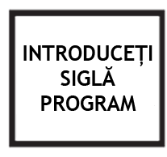 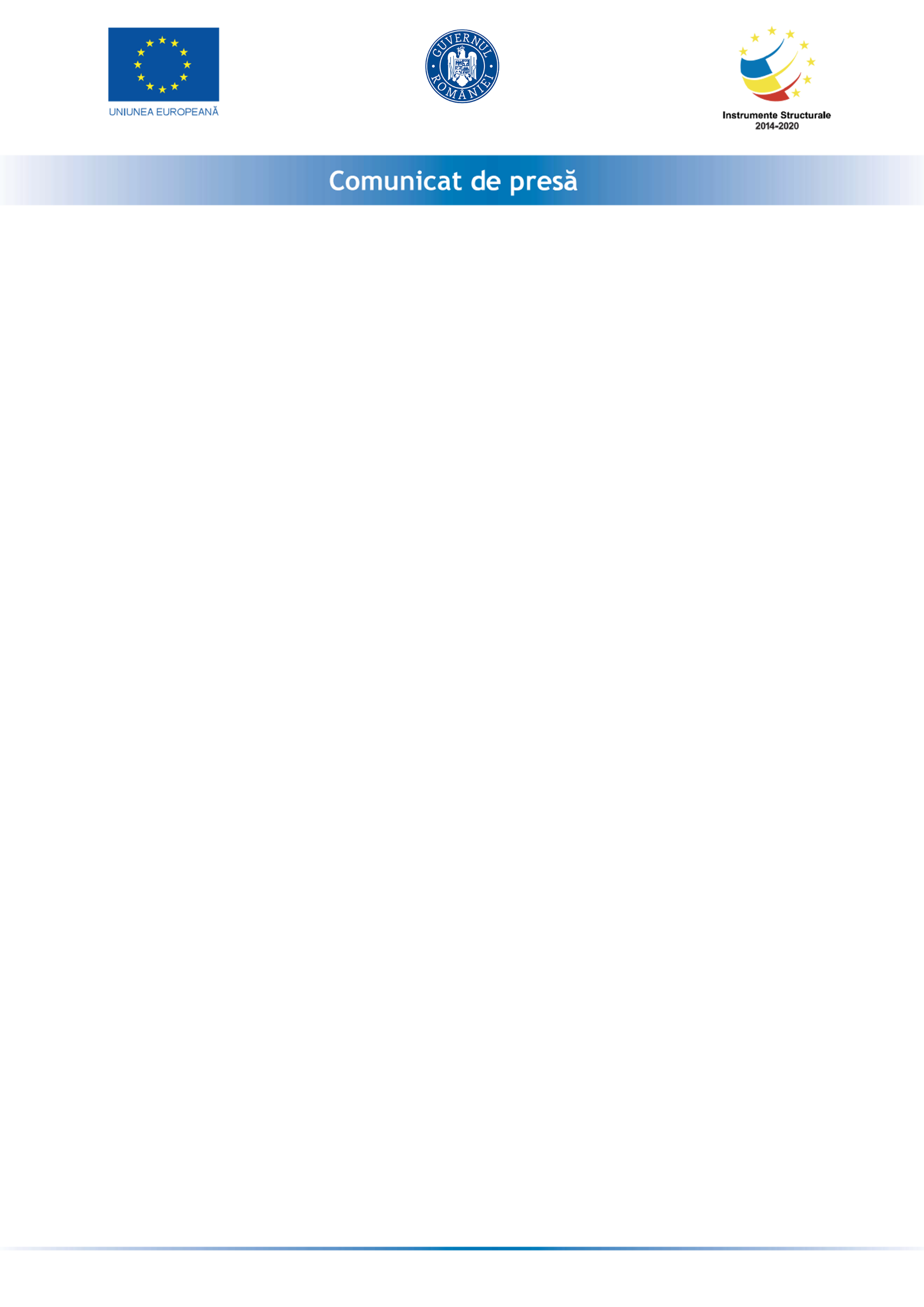 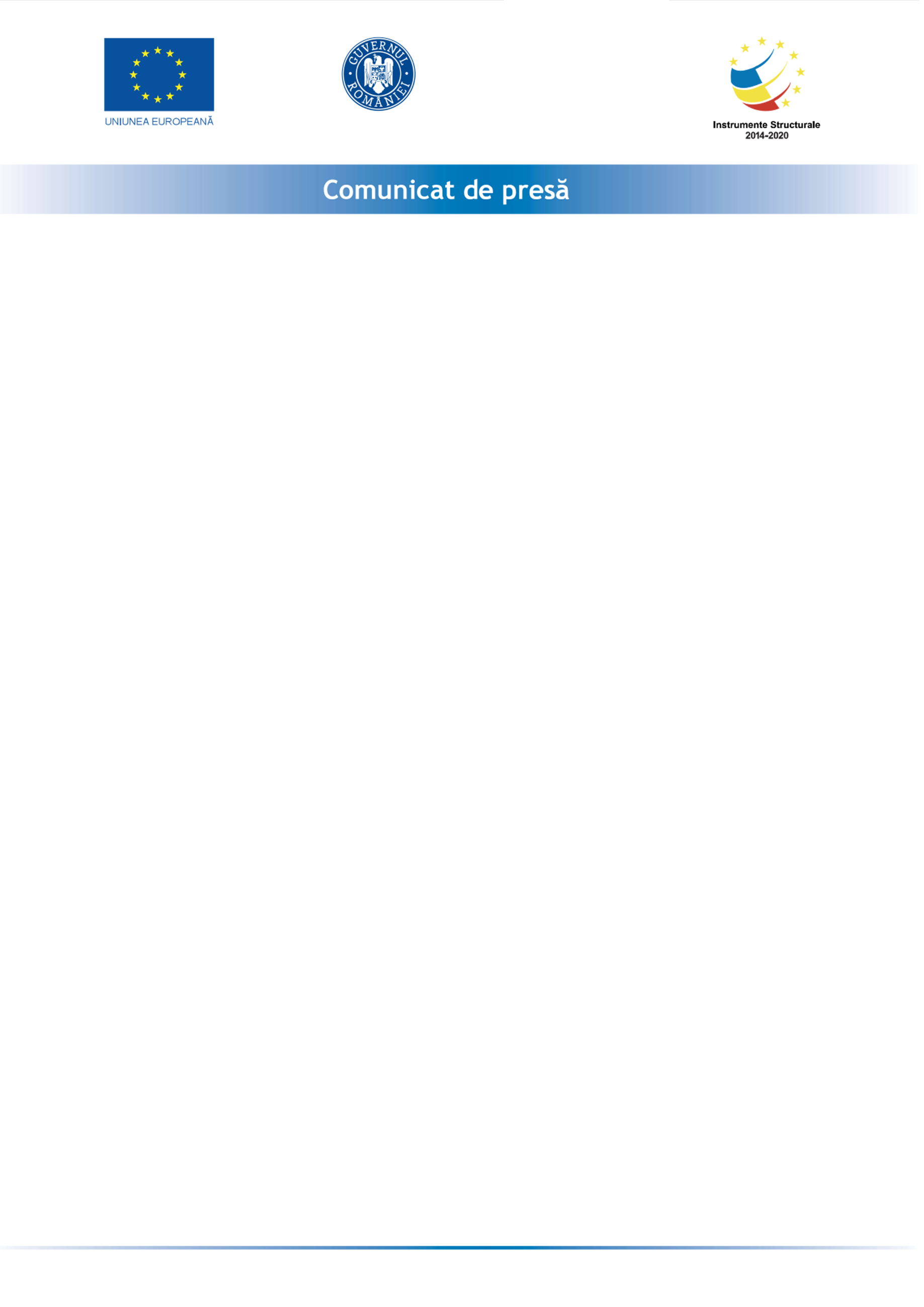 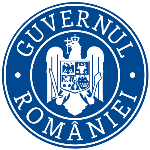 S.C. Grafitti Albums S.R.L  anunta lansarea proiectul cu titlul ”Masura 2” proiect  nr RUE M2-3101 înscris în cadrul Măsurii ”Granturi pentru capital de lucru”, instituită prin OUG nr 130/2020.Proiectul se derulează pe o perioada de maxim 12 luni, începând cu data semnării contractului de finanțare cu Ministerul Economiei, Energiei si Mediului de Afaceri/ AIMMAIPE , respectiv 11 ianuarie  2021Obiectivul proiectului îl reprezintă sprijinirea SC Grafitti Albums SRLProiectul are printre principalele rezultate, următoarele: -menținerea activității pe o perioada de minim 6 luni,-menținerea/suplimentarea numărului locurilor de munca față de data depunerii cererii, pe o perioadă de minimum 6 luni, la data acordării granturilorValoarea proiectului este de 147192,01 lei (valoarea totala) din care : 127993,05 lei grant si 19198,96 lei cofinanțare.Proiect cofinanțat din Fondul  prin Programul Persoană de contact: Opritoiu Adrian,	Telefon: 0724 514 572, e-mail: office@ggd.ro	https://www.ggd.ro